<Commission>{AGRI}Committee on Agriculture and Rural Development</Commission><RefProc>2018/0169</RefProc><RefTypeProc>(COD)</RefTypeProc><Date>{05/12/2018}5.12.2018</Date><TitreType>OPINION</TitreType><CommissionResp>of the Committee on Agriculture and Rural Development</CommissionResp><CommissionInt>for the Committee on the Environment, Public Health and Food Safety</CommissionInt><Titre>on the proposal for a regulation of the European Parliament and of the Council on minimum requirements for water reuse</Titre><DocRef>(COM(2018)0337 – C8-0220/2018 – 2018/0169(COD))</DocRef>Rapporteur for opinion: <Depute>Marijana Petir</Depute>PA_LegamSHORT JUSTIFICATIONAccording to the five IPCC reports published in the period between 1983 and 2012, each of the last three decades has been successively warmer at the global level than any previous decade since the 1850s. The period from 1983 to 2012 is probably the warmest 30-year period in the last 1400 years. Recent climatic changes have significantly affected agriculture and the economy, and it is estimated that the impact of climate change has significantly increased the frequency and intensity of droughts and the damage that they cause to the environment and economy over the last thirty years. Between 1976 and 2006, the number of areas and people affected by drought went up by almost 20 %, and total costs incurred due to drought reached EUR 100 billion (European Commission, 2012). If we take into account the fact that European agriculture uses about a quarter of total captured freshwater for irrigation, while in southern and south-eastern Europe about 60 % – and in some water areas up to 80 % – of total captured freshwater is used for irrigation, water conservation and finding alternative means of supplying water for the irrigation needs of agriculture emerges as a priority.In accordance with adopted legislation and adopted Union policies, such as the Water Framework Directive and the EU Action Plan for the Circular Economy, opportunities to regulate the reuse of water from municipal wastewater treatment systems for irrigation purposes in agriculture are being opened up in order to be able to compensate for potential and actual deficits of this vital resource in a timely manner. Guided by the precautionary principle and applying the best global experiences, as well as the limitations and recommendations of the World Health Organisation, the Commission has proposed a Regulation establishing standards, procedures and measures for the reuse of water from municipal wastewater treatment systems at EU level.Given that the Commission has not undertaken specific studies on the risks involved in the process of reusing water in agriculture, the legislative proposal applies the best experiences of third countries (the USA, New Zealand, Australia), as well as of Member States that already use reclaimed water in agriculture. Given that the Regulation will apply only to operators intending to treat and place on the market reclaimed water from municipal wastewater treatment plants, I consider the proposed minimum levels for the proposed key indicators to be appropriate and the methodology and procedure for authorising the supply of reclaimed water to be adequate to ensuring the desired level of public safety – both for farmers and for consumers. The proposal will allow the competent authorities, during the administrative procedure for the approval of reclaimed water supply permits, to apply stricter rules than those laid down in this Regulation, as well as to change the conditions for the approval of permits if necessary.At the same time, the legislative framework and the cost of implementing this Regulation should not deter operators from adapting wastewater treatment plants for the reuse of wastewater in agriculture. Therefore, any unjustified burdens or costs for operators should be avoided. It is necessary to ensure that the legislative framework for the development of risk management plans is applied equally throughout the Union and that all Member States understand and apply the proposed risk assessment requirements in a uniform manner.Given the significance and possible impact of the proposed new legislation on the current situation in the field, the deadline for the entry into force of this Regulation, as well as the deadline for bringing treatment plants into line with the provisions of the Regulation, should be extended from one year, as originally proposed, to two years from the date of publication of the Regulation in the Official Journal of the European Union. As members of the European Parliament’s Committee on Agriculture and Rural Development, we aim to ensure public safety and trust in the healthiness and high quality of food and agricultural products, while also providing adequate fresh water for European agriculture – especially in the southern and eastern parts of the Union – for irrigation purposes.AMENDMENTSThe Committee on Agriculture and Rural Development calls on the Committee on the Environment, Public Health and Food Safety, as the committee responsible, to take into account the following amendments:<RepeatBlock-Amend><Amend>Amendment		<NumAm>1</NumAm><DocAmend>Proposal for a regulation</DocAmend><Article>Recital -1 (new)</Article></Amend><Amend>Amendment		<NumAm>2</NumAm><DocAmend>Proposal for a regulation</DocAmend><Article>Recital 1</Article></Amend><Amend>Amendment		<NumAm>3</NumAm><DocAmend>Proposal for a regulation</DocAmend><Article>Recital 1 a (new)</Article></Amend><Amend>Amendment		<NumAm>4</NumAm><DocAmend>Proposal for a regulation</DocAmend><Article>Recital 1 b (new)</Article></Amend><Amend>Amendment		<NumAm>5</NumAm><DocAmend>Proposal for a regulation</DocAmend><Article>Recital 1 c (new)</Article></Amend><Amend>Amendment		<NumAm>6</NumAm><DocAmend>Proposal for a regulation</DocAmend><Article>Recital 2</Article></Amend><Amend>Amendment		<NumAm>7</NumAm><DocAmend>Proposal for a regulation</DocAmend><Article>Recital 2 a (new)</Article></Amend><Amend>Amendment		<NumAm>8</NumAm><DocAmend>Proposal for a regulation</DocAmend><Article>Recital 3</Article></Amend><Amend>Amendment		<NumAm>9</NumAm><DocAmend>Proposal for a regulation</DocAmend><Article>Recital 4 a (new)</Article></Amend><Amend>Amendment		<NumAm>10</NumAm><DocAmend>Proposal for a regulation</DocAmend><Article>Recital 6</Article></Amend><Amend>Amendment		<NumAm>11</NumAm><DocAmend>Proposal for a regulation</DocAmend><Article>Recital 6 a (new)</Article></Amend><Amend>Amendment		<NumAm>12</NumAm><DocAmend>Proposal for a regulation</DocAmend><Article>Recital 7</Article></Amend><Amend>Amendment		<NumAm>13</NumAm><DocAmend>Proposal for a regulation</DocAmend><Article>Recital 7 a (new)</Article></Amend><Amend>Amendment		<NumAm>14</NumAm><DocAmend>Proposal for a regulation</DocAmend><Article>Recital 7 b (new)</Article></Amend><Amend>Amendment		<NumAm>15</NumAm><DocAmend>Proposal for a regulation</DocAmend><Article>Recital 9</Article></Amend><Amend>Amendment		<NumAm>16</NumAm><DocAmend>Proposal for a regulation</DocAmend><Article>Recital 10</Article></Amend><Amend>Amendment		<NumAm>17</NumAm><DocAmend>Proposal for a regulation</DocAmend><Article>Recital 11</Article></Amend><Amend>Amendment		<NumAm>18</NumAm><DocAmend>Proposal for a regulation</DocAmend><Article>Recital 11 a (new)</Article></Amend><Amend>Amendment		<NumAm>19</NumAm><DocAmend>Proposal for a regulation</DocAmend><Article>Recital 13</Article></Amend><Amend>Amendment		<NumAm>20</NumAm><DocAmend>Proposal for a regulation</DocAmend><Article>Recital 14</Article></Amend><Amend>Amendment		<NumAm>21</NumAm><DocAmend>Proposal for a regulation</DocAmend><Article>Recital 14 a (new)</Article><TitreJust>Justification</TitreJust>The total cost includes: construction, operation, maintenance of the production plant and/or distribution network and qualitative monitoring for the purposes of risk management and for securing permits.</Amend><Amend>Amendment		<NumAm>22</NumAm><DocAmend>Proposal for a regulation</DocAmend><Article>Recital 14 b (new)</Article></Amend><Amend>Amendment		<NumAm>23</NumAm><DocAmend>Proposal for a regulation</DocAmend><Article>Recital 16</Article></Amend><Amend>Amendment		<NumAm>24</NumAm><DocAmend>Proposal for a regulation</DocAmend><Article>Recital 18</Article></Amend><Amend>Amendment		<NumAm>25</NumAm><DocAmend>Proposal for a regulation</DocAmend><Article>Recital 25 a (new)</Article></Amend><Amend>Amendment		<NumAm>26</NumAm><DocAmend>Proposal for a regulation</DocAmend><Article>Recital 25 b (new)</Article></Amend><Amend>Amendment		<NumAm>27</NumAm><DocAmend>Proposal for a regulation</DocAmend><Article>Article 1 – paragraph 2</Article></Amend><Amend>Amendment		<NumAm>28</NumAm><DocAmend>Proposal for a regulation</DocAmend><Article>Article 1 – paragraph 2 a (new)</Article></Amend><Amend>Amendment		<NumAm>29</NumAm><DocAmend>Proposal for a regulation</DocAmend><Article>Article 1 – paragraph 2 b (new)</Article></Amend><Amend>Amendment		<NumAm>30</NumAm><DocAmend>Proposal for a regulation</DocAmend><Article>Article 3 – paragraph 1 – point 5</Article><TitreJust>Justification</TitreJust>Harmonisation of the terms “plant” and “facility” with EU environmental legislation is necessary. Facility for water reclamation could be a part of the water treatment plant and could be operated by different operator.</Amend><Amend>Amendment		<NumAm>31</NumAm><DocAmend>Proposal for a regulation</DocAmend><Article>Article 3 – paragraph 1 – point 6</Article><TitreJust>Justification</TitreJust>Harmonisation of the terms “plant” and “facility” with EU environmental legislation is necessary. Facility for water reclamation could be a part of the water treatment plant and could be operated by different operator.</Amend><Amend>Amendment		<NumAm>32</NumAm><DocAmend>Proposal for a regulation</DocAmend><Article>Article 3 – paragraph 1 – point 7</Article><TitreJust>Justification</TitreJust>Harmonisation of the terms “plant” and “facility” with EU environmental legislation is necessary. Facility for water reclamation could be a part of the water treatment plant and could be operated by different operator.</Amend><Amend>Amendment		<NumAm>33</NumAm><DocAmend>Proposal for a regulation</DocAmend><Article>Article 3 – paragraph 1 – point 11 a (new)</Article><TitreJust>Justification</TitreJust>The term “Point of compliance” should be defined in the “Definitions” section as already defined in Article 4.</Amend><Amend>Amendment		<NumAm>34</NumAm><DocAmend>Proposal for a regulation</DocAmend><Article>Article 3 – paragraph 1 – point 11 b (new)</Article></Amend><Amend>Amendment		<NumAm>35</NumAm><DocAmend>Proposal for a regulation</DocAmend><Article>Article 3 – paragraph 1 – point 11 c (new)</Article></Amend><Amend>Amendment		<NumAm>36</NumAm><DocAmend>Proposal for a regulation</DocAmend><Article>Article 4 – title</Article></Amend><Amend>Amendment		<NumAm>37</NumAm><DocAmend>Proposal for a regulation</DocAmend><Article>Article 4 – paragraph 1 – introductory part</Article><TitreJust>Justification</TitreJust>To be consistent with proposed definitions.</Amend><Amend>Amendment		<NumAm>38</NumAm><DocAmend>Proposal for a regulation</DocAmend><Article>Article 4 – paragraph 1 – point b</Article></Amend><Amend>Amendment		<NumAm>39</NumAm><DocAmend>Proposal for a regulation</DocAmend><Article>Article 4 – paragraph 2 – introductory part</Article></Amend><Amend>Amendment		<NumAm>40</NumAm><DocAmend>Proposal for a regulation</DocAmend><Article>Article 4 – paragraph 2 a (new)</Article></Amend><Amend>Amendment		<NumAm>41</NumAm><DocAmend>Proposal for a regulation</DocAmend><Article>Article 5 – paragraph 1 – introductory part</Article></Amend><Amend>Amendment		<NumAm>42</NumAm><DocAmend>Proposal for a regulation</DocAmend><Article>Article 5 – paragraph 1 – point a</Article></Amend><Amend>Amendment		<NumAm>43</NumAm><DocAmend>Proposal for a regulation</DocAmend><Article>Article 5 – paragraph 1 – point b a (new)</Article></Amend><Amend>Amendment		<NumAm>44</NumAm><DocAmend>Proposal for a regulation</DocAmend><Article>Article 5 – paragraph 1 – point c</Article></Amend><Amend>Amendment		<NumAm>45</NumAm><DocAmend>Proposal for a regulation</DocAmend><Article>Article 5 – paragraph 2</Article></Amend><Amend>Amendment		<NumAm>46</NumAm><DocAmend>Proposal for a regulation</DocAmend><Article>Article 6 – paragraph 3 a (new)</Article></Amend><Amend>Amendment		<NumAm>47</NumAm><DocAmend>Proposal for a regulation</DocAmend><Article>Article 7 – paragraph 1 a (new)</Article></Amend><Amend>Amendment		<NumAm>48</NumAm><DocAmend>Proposal for a regulation</DocAmend><Article>Article 7 a (new)</Article></Amend><Amend>Amendment		<NumAm>49</NumAm><DocAmend>Proposal for a regulation</DocAmend><Article>Article 8 – paragraph 1 – introductory part</Article></Amend><Amend>Amendment		<NumAm>50</NumAm><DocAmend>Proposal for a regulation</DocAmend><Article>Article 8 – paragraph 2</Article></Amend><Amend>Amendment		<NumAm>51</NumAm><DocAmend>Proposal for a regulation</DocAmend><Article>Article 8 – paragraph 3</Article></Amend><Amend>Amendment		<NumAm>52</NumAm><DocAmend>Proposal for a regulation</DocAmend><Article>Article 8 – paragraph 4</Article></Amend><Amend>Amendment		<NumAm>53</NumAm><DocAmend>Proposal for a regulation</DocAmend><Article>Article 10 – paragraph 2 a (new)</Article></Amend><Amend>Amendment		<NumAm>54</NumAm><DocAmend>Proposal for a regulation</DocAmend><Article>Article 11 – paragraph 4 a (new)</Article></Amend><Amend>Amendment		<NumAm>55</NumAm><DocAmend>Proposal for a regulation</DocAmend><Article>Article 13 – paragraph 1 – point e a (new)</Article></Amend><Amend>Amendment		<NumAm>56</NumAm><DocAmend>Proposal for a regulation</DocAmend><Article>Article 13 – paragraph 2 – point d a (new)</Article></Amend><Amend>Amendment		<NumAm>57</NumAm><DocAmend>Proposal for a regulation</DocAmend><Article>Article 17 – paragraph 2</Article><TitreJust>Justification</TitreJust>Considering the number of adaptations required existing facilities to comply with the regulation, by improving the existing equipment, by changing the operation and controls and, above all, by conducting the risk assessment and establishing the risk management plan and assigning responsibilities, the proposed time of one year should be extended to at least two years to allow for compliance.</Amend><Amend>Amendment		<NumAm>58</NumAm><DocAmend>Proposal for a regulation</DocAmend><Article>Annex II – point 1</Article></Amend><Amend>Amendment		<NumAm>59</NumAm><DocAmend>Proposal for a regulation</DocAmend><Article>Annex II – point 4 – paragraph 2 – point b – point i</Article><TitreJust>Justification</TitreJust>Dose-response relationships and risk assessment studies require certain skills, knowledge and data, which health authorities in Members States could provide.</Amend><Amend>Amendment		<NumAm>60</NumAm><DocAmend>Proposal for a regulation</DocAmend><Article>Annex II – point 4 – paragraph 2 – point b a (new)</Article></Amend><Amend>Amendment		<NumAm>61</NumAm><DocAmend>Proposal for a regulation</DocAmend><Article>Annex II – point 4 – paragraph 3 – point b</Article></Amend><Amend>Amendment		<NumAm>62</NumAm><DocAmend>Proposal for a regulation</DocAmend><Article>Annex II – point 4 – paragraph 3 – point m a (new)</Article></Amend><Amend>Amendment		<NumAm>63</NumAm><DocAmend>Proposal for a regulation</DocAmend><Article>Annex II – point 5 – paragraph 1 – point b</Article></Amend><Amend>Amendment		<NumAm>64</NumAm><DocAmend>Proposal for a regulation</DocAmend><Article>Annex II – point 5 – paragraph 1 – point d</Article></Amend><Amend>Amendment		<NumAm>65</NumAm><DocAmend>Proposal for a regulation</DocAmend><Article>Annex II – point 5 – paragraph 1 – point e</Article></Amend><Amend>Amendment		<NumAm>66</NumAm><DocAmend>Proposal for a regulation</DocAmend><Article>Annex II – point 6 – table 1 – row 2 – colunm 2</Article></Amend><Amend>Amendment		<NumAm>67</NumAm><DocAmend>Proposal for a regulation</DocAmend><Article> Annex II – point 6 – table 1 – row 3 – colunm 2 – indent 2</Article></Amend><Amend>Amendment		<NumAm>68</NumAm><DocAmend>Proposal for a regulation</DocAmend><Article>Annex II – point 8 – paragraph 2</Article></Amend></RepeatBlock-Amend>PROCEDURE – COMMITTEE ASKED FOR OPINIONFINAL VOTE BY ROLL CALL IN COMMITTEE ASKED FOR OPINIONKey to symbols:+	:	in favour-	:	against0	:	abstentionEuropean Parliament2014-2019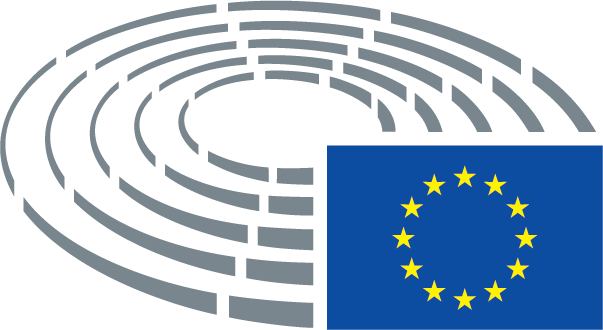 Text proposed by the CommissionAmendment(-1)	Water is not a commercial product like any other but, rather, a heritage that must be protected, defended and treated as such.Text proposed by the CommissionAmendment(1)	The water resources of the Union are increasingly coming under pressure, leading to water scarcity and quality deterioration. In particular, climate change and drought are contributing significantly to the strain on the availability of freshwater, arising from urban development and agriculture.(1)	The water resources of the Union are increasingly coming under pressure, leading to water scarcity and quality deterioration. In particular, climate change, unpredictable weather patterns  and drought are contributing significantly to the strain on the availability and supply of freshwater, arising from urban development and agricultural practices.Text proposed by the CommissionAmendment(1 a)	At present, the uptake of water reuse solutions remains limited in comparison with their potential, which remains largely untapped.Text proposed by the CommissionAmendment(1 b)	It is necessary to encourage efficient resource use and reduce pressures on the water environment, in particular water scarcity, by fostering the development of safe reuse of treated wastewater.Text proposed by the CommissionAmendment(1 c)	More and more Europe's water resources are increasingly coming under stress, leading to water scarcity and quality deterioration. Pressures from climate change, droughts and urban development have put a significant strain on freshwater supplies. In this context, Europe’s ability to respond to the increasing risks to water resources should be enhanced by a wider reuse of treated wastewater.Text proposed by the CommissionAmendment(2)	The Union’s ability to respond to the increasing pressure on water resources could be enhanced by wider reuse of treated waste water. Directive 2000/60/EC of the European Parliament and of the Council15mentions the reuse of water as one of the supplementary measures Member States may choose to apply to achieve the Directive’s objectives of good qualitative and quantitative water status for surface waters and groundwaters. Council Directive 91/271/EEC16requires that treated waste water be reused whenever appropriate.(2)	The Union’s ability to respond to the increasing pressure on water resources could be enhanced by wider reuse of treated waste water. Directive 2000/60/EC of the European Parliament and of the Council15 mentions the reuse of water as one of the supplementary measures Member States may choose to apply to achieve the Directive’s objectives of good qualitative and quantitative water status for surface waters and groundwaters, this being of great importance for humans and the ecosystem. Council Directive 91/271/EEC16 requires that treated waste water be reused whenever appropriate._________________15 Directive 2000/60/EC of the European Parliament and of the Council of 23 October 2000 establishing a framework for Community action in the field of water policy (OJ L 327, 22.12.2000, p. 1).15 Directive 2000/60/EC of the European Parliament and of the Council of 23 October 2000 establishing a framework for Community action in the field of water policy (OJ L 327, 22.12.2000, p. 1).16 Council Directive 91/271/EEC of 21 May 1991 concerning urban waste water treatment (OJ L 135, 30.5.1991, p. 40).16 Council Directive 91/271/EEC of 21 May 1991 concerning urban waste water treatment (OJ L 135, 30.5.1991, p. 40).Text proposed by the CommissionAmendment(2 a)	The environment impact and the energy required to extract and transport fresh water is significant;Text proposed by the CommissionAmendment(3)	The Communication from the Commission to the European Parliament, the Council, the European Economic and Social Committee and the Committee of the Regions on “A Blueprint to Safeguard Europe's Water Resources”17pointed to water reuse for irrigation or industrial purposes as an alternative water supply option requiring Union attention.(3)	The Communication from the Commission to the European Parliament, the Council, the European Economic and Social Committee and the Committee of the Regions on “A Blueprint to Safeguard Europe's Water Resources” 17 pointed to water reuse for irrigation or industrial purposes as an alternative water supply option requiring Union attention with a view to sustainable development, protection of the population and satisfaction of the needs of future generations.__________________________________17 COM (2012) 67317 COM (2012) 673Text proposed by the CommissionAmendment(4a)	The European Parliament resolution of 9 October 2008 on addressing the challenge of water scarcity and droughts in the European Union1a recalls that a demand-side approach should be preferred when managing water resources and takes the view that the Union should adopt a holistic approach when managing water resources, combining measures of demand management, measures to optimise existing resources within the water cycle, and measures to create new resources, and that the approach needs to integrate environmental, social and economic considerations.__________________1a 2008/2074(INI)Text proposed by the CommissionAmendment(6)	Reuse of appropriately treated waste water, for example from urban waste water treatment plants or industrial installations, is considered to have a lower environmental impact than other alternative water supply methods, such as water transfers or desalination, but such reuse only occurs to a limited extent in the Union. This appears to be partly due to the lack of common Union environmental or health standards for water reuse, and, as regards in particular agricultural products, the potential obstacles to the free movement of such products irrigated with reclaimed water.(6)	Reuse of appropriately treated waste water, for example from urban waste water treatment plants or industrial installations, is considered to have a lower environmental impact than other alternative water supply methods, such as water transfers or desalination. But such reuse only occurs to a limited extent in the Union. This appears to be partly due to the significant cost of wastewater reuse system and the lack of common Union environmental or health standards for water reuse, and, as regards in particular agricultural products, the potential health and environmental risks and potential obstacles to the free movement of such products irrigated with reclaimed water. At the same time, it should be borne in mind that, in certain Member States, the irrigation infrastructure is inadequate or non-existent.Text proposed by the CommissionAmendment(6a)	If the effective reuse of urban waste water resources is to be guaranteed, it must be acknowledged that not all types of recycled water can be used for all crops. Farmers must therefore be trained to use the various types of recycled water in an optimum way for crops in respect of which the quality of the water used has no public health implications.Text proposed by the CommissionAmendment(7)	Health standards in relation to food hygiene for agricultural products irrigated with reclaimed water can be achieved only if quality requirements for reclaimed water destined for agricultural irrigation do not differ significantly in Member States. Harmonisation of requirements will also contribute to the efficient functioning of the internal market in relation to such products. It is therefore appropriate to introduce minimum harmonisation by setting minimum requirements for water quality and monitoring. Those minimum requirements should consist of minimum parameters for reclaimed water and other stricter or additional quality requirements imposed, if necessary, by competent authorities together with any relevant preventive measures. In order to identify stricter or additional requirements for water quality, the reclamation plant operators should perform key risk management tasks. The parameters are based on the technical report of the Commission Joint Research Center and reflect the international standards on water reuse.(7)	Equivalent health standards in relation to food hygiene for agricultural products irrigated with reclaimed water can be achieved across the Union only if quality requirements for reclaimed water destined for agricultural irrigation do not differ significantly in Member States. Harmonisation of requirements will also contribute to the efficient functioning of the internal market in relation to such products. It is therefore appropriate to introduce minimum harmonisation by setting minimum requirements for water quality and monitoring, while allowing Member States to go further and have higher standards and to assess risks considering site specific conditions, especially for environment. Those minimum requirements should consist of minimum parameters for reclaimed water and other stricter or additional quality requirements imposed, if necessary, by competent authorities together with any relevant preventive measures. In order to identify stricter or additional requirements for water quality, the reclamation facility operators should perform key risk management tasks. The parameters are based on the technical report of the Commission Joint Research Center and reflect the international standards on water reuse.Text proposed by the CommissionAmendment(7 a)	Minimum quality requirements including microbiological and physico-chemical parameters, associated limit values and monitoring frequencies should be established for agricultural irrigation.Text proposed by the CommissionAmendment(7b)	The quality requirements for water used for irrigation should take account of scientific progress, in particular as regards tests for micropollutants and new 'emerging' substances, in order to guarantee safe water use and protect the environment and public health.Text proposed by the CommissionAmendment(9)	Risk management should comprise identifying and managing risks in a proactive way and incorporate the concept of producing reclaimed water of a quality required for particular uses. The risk assessment should be based on key risk management tasks and should identify any additional water quality requirements necessary to ensure sufficient protection of the environment, human and animal health.(9)	Risk management should comprise identifying and managing risks in a proactive way and incorporate the concept of producing reclaimed water of a quality required for particular uses. The risk assessment should be based on key risk management tasks and should identify any additional water quality requirements necessary to ensure sufficient protection of the environment, human and animal health in particular concerning the use treated waste water on agricultural land used for food production.Text proposed by the CommissionAmendment(10)	In order to effectively protect the environment and human health, reclamation plant operators should be primarily responsible for the quality of reclaimed water. For the purposes of compliance with the minimum requirements and any additional conditions, set by the competent authority, reclamation plant operators should monitor the quality of reclaimed water. It is therefore appropriate to establish the minimum requirements for monitoring, consisting of the frequencies of the routine monitoring and the timing and performance targets for validation monitoring. Certain requirements for routine monitoring are specified in accordance with Directive 91/271/EEC.(10)	In order to effectively protect the environment, human health and soil quality, reclamation facility operators and the competent authorities shall be primarily responsible for the quality of reclaimed water. In order to guarantee users, and in particular farmers, water of a quality consistent with the parameters set, reclamation facility operators should monitor the quality of reclaimed water in accordance with the minimum requirements and any additional conditions set by the competent authority. It is therefore appropriate to establish the minimum requirements for monitoring, consisting of the frequencies of the routine monitoring and the timing and performance targets for validation monitoring. Certain requirements for routine monitoring are specified in accordance with Directive 91/271/EEC.Text proposed by the CommissionAmendment(11)	It is necessary to ensure the safe use of reclaimed water, thereby encouraging water reuse at Union level and enhancing public confidence in it. Supply of reclaimed water for particular uses should therefore only be permitted on the basis of a permit, granted by competent authorities of Member States. In order to ensure harmonised approach at Union level, traceability and transparency, the substantive rules for that permit should be laid down at the Union level. However, the details of the procedures for granting permits should be determined by Member States. Member States should be able to apply existing procedures for granting permits which should be adapted to take account of the requirements introduced by this Regulation.(11)	It is necessary and important to ensure economic reliability and security through the safe and secure use of reclaimed water, thereby encouraging the development of water reuse at Union level, encouraging EU farmers to adopt this practice and enhancing public confidence in it. Supply of reclaimed water for particular uses should therefore only be permitted on the basis of a permit, granted by competent authorities of Member States. In order to ensure harmonised approach at Union level, traceability and transparency, the substantive rules for that permit should be laid down at the Union level. However, the details of the procedures for granting permits should be determined by Member States, whose competent authorities are themselves responsible for assessing the risks linked to water reuse. Member States should be able to apply existing procedures for granting permits which should be adapted to take account of the requirements introduced by this Regulation.Text proposed by the CommissionAmendment(11 a)	If distribution of the reclaimed water is needed any such distribution should be subject to a permit. If all requirements are met, the competent authority in the Member State should grant a permit that should contain all the necessary conditions and measures established in the risk assessment for a safe distribution of reclaimed water to the end user.Text proposed by the CommissionAmendment(13)	Regulation (EC) 852/2004 lays down general rules for food business operators and covers the production, processing, distribution and placing on the market of food intended for human consumption. That Regulation addresses the health quality of food and one of its main principles is that the primary responsibility for food safety is borne by the food business operator. That Regulation is also subject to detailed guidance, of particular relevance being the Commission Notice on guidance document on addressing microbiological risks in fresh fruits and vegetables at primary production through good hygiene (2017/C 163/01). The performance targets for reclaimed water laid down in this Regulation do not preclude food business operators from obtaining the water quality required to comply with Regulation 852/2004 using at a subsequent stage several water treatment options alone or in combination with other non-treatment options.(13)	Regulation (EC) 852/2004 lays down general rules for food business operators and covers the production, processing, distribution and placing on the market of food intended for human consumption. That Regulation addresses the health quality of food and one of its main principles is that the primary responsibility for food safety is borne by the food business operator. That Regulation is also subject to detailed guidance, of particular relevance being the Commission Notice on guidance document on addressing microbiological risks in fresh fruits and vegetables at primary production through good hygiene (2017/C 163/01). The performance targets for reclaimed water laid down in this Regulation do not preclude food business operators from obtaining the water quality required to comply with Regulation 852/2004. Farmers' responsibility for the quality of their products notwithstanding, the competent authorities should be given the task of assessing the risks and dangers linked to the use of reclaimed water.Text proposed by the CommissionAmendment(14)	In order to encourage confidence in water reuse, information should be provided to the public. Making available of information on water reuse should allow for increased transparency and traceability and could also be of particular interest to other relevant authorities for whom the specific water reuse has implications.(14)	If the Union's targets for the sparing use of resources are to be met, making consumers aware of their responsibilities is also important. It would be necessary, first of all, to review practices involving the use of natural resources, with the aim of achieving savings. In order to encourage confidence in water reuse and secure consumer acceptance of this sustainable practice, information should be provided to the public, accompanied by a system of rewards and incentives for users. Making available of information on water reuse should allow for increased transparency and traceability and could also be of particular interest to other relevant authorities for whom the specific water reuse has implications.Text proposed by the CommissionAmendment(14a)	It is necessary to guarantee funding to meet the 'total cost' of the system for the production, distribution and safe use of reclaimed water.Text proposed by the CommissionAmendment(14b)	It is necessary to enhance the quality and quantity of monitoring, evaluation and information, above all in areas where the environment is suffering the effects of highly pollutant industrial and agricultural activities and which are lagging behind in the construction of sewage systems and waste water collection and reclamation facilities, thereby infringing European legislation.Text proposed by the CommissionAmendment(16)	In order to adapt the existing minimum requirements and the key risk management tasks to scientific and technical progress, the power to adopt acts in accordance with Article 290 of the Treaty on the Functioning of the European Union should be delegated to the Commission to amend the minimum requirements and the key risk management tasks. Moreover, in order to ensure a high level of protection of the environment and human health, the Commission should also be able to adopt delegated acts supplementing the key risk management tasks by laying down technical specifications. It is of particular importance that the Commission carries out appropriate consultations during its preparatory work, including at expert level, and that those consultations be conducted in accordance with the principles laid down in the Interinstitutional Agreement of 13 April 2016 on Better Law-Making37. In particular, to ensure equal participation in the preparation of delegated acts, the European Parliament and the Council receive all documents at the same time as Member States' experts, and their experts systematically have access to meetings of Commission expert groups dealing with the preparation of delegated acts.(16)	In order to adapt the existing minimum requirements and the key risk management tasks to scientific and technical progress, the power to adopt acts in accordance with Article 290 of the Treaty on the Functioning of the European Union should be delegated to the Commission to amend the minimum requirements and the key risk management tasks, without compromising the scope for reusing properly treated waste water. Moreover, in order to ensure a high level of protection of the environment and human health, the Commission should also be able to adopt delegated acts supplementing the key risk management tasks by laying down technical specifications. It is of particular importance that the Commission carries out appropriate consultations during its preparatory work, including at expert level, and that those consultations be conducted in accordance with the principles laid down in the Interinstitutional Agreement of 13 April 2016 on Better Law-Making37. In particular, to ensure equal participation in the preparation of delegated acts, the European Parliament and the Council receive all documents at the same time as Member States' experts, and their experts systematically have access to meetings of Commission expert groups dealing with the preparation of delegated acts.__________________________________37 OJ L 123, 12.5.2016, p. 1.37 OJ L 123, 12.5.2016, p. 1.Text proposed by the CommissionAmendment(18)	Competent authorities should verify compliance of the reclaimed water with the conditions set out in the permit. In cases of non-compliance, they should require the reclamation plant operator to take the necessary measures to ensure compliance. The operators of reclamation plants should immediately suspend any supply of the reclaimed water when non-compliance causes a significant risk to the environment or to human health.(18)	To reduce these risks use of treated waste water on agricultural land for food production should be of a high standard. Competent authorities should verify compliance of the reclaimed water with the conditions set out in the permit. In cases of non-compliance, they should require the reclamation facility operator to take the necessary measures to ensure compliance. The operators of reclamation facility should immediately suspend any supply of the reclaimed water when non-compliance causes a significant risk to the environment or to human health. The competent authorities should work closely with farmers in order to facilitate the reuse of reclaimed water.Text proposed by the CommissionAmendment(25a)	With a view to developing and promoting the reuse of properly treated waste water as much as possible, the European Union must support research and development in this area through the Horizon Europe programme in order to bring about a significant improvement in the reliability of properly treated waste water and in viable use methods.Text proposed by the CommissionAmendment(25b)	This Regulation seeks to encourage the sustainable use of water. With that aim in view, the Commission should undertake to use Union programmes, including the LIFE Programme, to support local initiatives involving the reuse of properly treated waste water.Text proposed by the CommissionAmendment2.	The purpose of this Regulation is to guarantee that reclaimed water is safe for its intended use, thereby ensuring a high level of protection of human and animal health and the environment, addressing water scarcity and the resulting pressure on water resources in a coordinated way throughout the Union, thus also contributing to the efficient functioning of the internal market.2.	The purpose of this Regulation is to guarantee that reclaimed water is safe for its intended use, thereby ensuring the maximum level of protection of human and animal health and the environment, addressing water scarcity and the resulting pressure on water resources in a coordinated way throughout the Union, thus also contributing to the efficient functioning of the internal market.Text proposed by the CommissionAmendment2 a.	This Regulation should encourage users of large quantities of water, including farmers, to develop sustainable water use practices which save water.Text proposed by the CommissionAmendment2 b.	This Regulation should make possible the deployment of water use solutions to address climate-change issues.Text proposed by the CommissionAmendment5.	'reclaimed water' means urban waste water that has been treated in compliance with the requirements set out in Directive 91/271/EEC and which results from further treatment in a reclamation plant;5.	'reclaimed water' means urban waste water that has been treated in compliance with the requirements set out in Directive 91/271/EEC and which results from further treatment in a reclamation facility;(The amendment of the term “reclamation plant” to “reclamation facility” applies throughout the text. Adopting it will necessitate corresponding changes throughout.)Text proposed by the CommissionAmendment6.	'reclamation plant' means an urban waste water treatment plant or other plant that further treats urban waste water complying with the requirements set out in Directive 91/271/EEC in order to produce water that is fit for a use specified in section 1 of Annex I to this Regulation;6.	'reclamation facility' means an urban waste water treatment plant or other plant that further treats urban waste water complying with the requirements set out in Directive 91/271/EEC in order to produce reclaimed water that is fit for a use specified in section 1 of Annex I to this Regulation;(The amendment of the term “reclamation plant” to “reclamation facility” applies throughout the text. Adopting it will necessitate corresponding changes throughout.)Text proposed by the CommissionAmendment7.	'reclamation plant operator' means a natural or legal person who operates or controls a reclamation plant;7.	'reclamation facility operator' means a natural or legal person who operates or controls a reclamation facility;(The amendment of the term “reclamation plant” to “reclamation facility” applies throughout the text. Adopting it will necessitate corresponding changes throughout.)Text proposed by the CommissionAmendment11 a.	‘point of compliance’ means outlet of the reclamation facility;Text proposed by the CommissionAmendment11 b.	'micropollutant' means an undesirable substance detectable in the environment at a very low concentration, as referred to in Annex VIII to Directive 2000/60/EC;Text proposed by the CommissionAmendment11 c.	'reclaimed water distributor': the natural or legal person responsible for distributing reclaimed water or controlling the network.Text proposed by the CommissionAmendmentObligations of reclamation plant operators as regards water qualityObligations of reclamation facility operators as regards water qualityText proposed by the CommissionAmendment1.	Reclamation plant operators shall ensure that reclaimed water destined for a use specified in section 1 of Annex I, shall, at the outlet of the reclamation plant (point of compliance), comply with the following:1.	Reclamation facility operators shall, at the point of compliance, ensure that reclaimed water destined for a use specified in section 1 of Annex I, shall comply with the following:Text proposed by the CommissionAmendment(b)	any additional conditions set by the competent authority in the relevant permit pursuant to points (b) and (c) of Article 7(3), as regards water quality.(b)	any well-founded additional conditions set by the competent authority in the relevant permit pursuant to points (b) and (c) of Article 7(3), as regards water quality.Text proposed by the CommissionAmendment2.	In order to ensure compliance with the requirements and conditions referred to in paragraph 1, the reclamation plant operator shall monitor water quality in accordance with the following:2.	In order to ensure compliance with the requirements and conditions referred to in paragraph 1, the reclamation facility operator concerned shall monitor water quality in accordance with the following:Text proposed by the CommissionAmendment2 a.	After the point of compliance, the quality of water is not the responsibility of the reclamation facility operator anymore, but becomes the responsibility of the next party in the water reuse chain.Text proposed by the CommissionAmendment1.	For the purposes of producing and supplying reclaimed water risk management shall be undertaken by the reclamation plant operator in consultation with the following actors:1.	For the purposes of producing and supplying reclaimed water risk management shall be undertaken by the reclamation facility operator in consultation with the following actors:Text proposed by the CommissionAmendment(a)	the operator of the urban waste water treatment plant(s) supplying a reclamation plant with water, if different from the reclamation plant operator;(a)	the operator of the urban waste water treatment plant(s) supplying a reclamation facility with water, if different from the reclamation facility operator;Text proposed by the CommissionAmendment(b a)	reclaimed water distributor(s);Text proposed by the CommissionAmendment(c)	any other party deemed relevant by the reclamation plant operator.(c)	any other party deemed relevant by the reclamation facility operator.Text proposed by the CommissionAmendment2.	The reclamation plant operator shall draw-up a Water Reuse Risk Management Plan based on the key risk management tasks set out in Annex II. The Water Reuse Risk Management Plan shall propose any additional requirements to those specified in Annex I necessary to further mitigate any risks, and shall, inter alia, identify hazards, risks and appropriate preventive measures.2.	The reclamation facility operator concerned shall draw-up a Water Reuse Risk Management Plan based on the key risk management tasks set out in Annex II for which he is responsible.The Water Reuse Risk Management Plan shall propose any additional requirements to those specified in Annex I necessary to further mitigate any risks, and shall, inter alia, identify hazards, risks and appropriate preventive measures.The reclamation facility operator shall inform the end user as soon as sufficient information is collected.Text proposed by the CommissionAmendment3a. If the type of crop to be irrigated is to be marketed in several different forms and falls into several different treated water quality classes, the reclamation facility operator shall be required to provide the farmer with water in the highest of the quality classes concerned.Text proposed by the CommissionAmendment1a.	National water authorities, together with the Commission, shall organise specialist training and information sessions for national agency staff that will be responsible for assessing permit applications from operators; alternatively, the Commission shall undertake to draw up and disseminate to the national authorities information brochures and possibly online content concerning the rules and requirements governing minimum standards for water reuse.Text proposed by the CommissionAmendmentArticle 7 aDistribution of the reclaimed water1. Any distribution of reclaimed water destined for a use specified in section 1 of Annex I, shall be subject to a permit.2. The competent authority shall decide within 3 months from the receipt of the application whether to grant the permit.3. The permit shall contain all the necessary conditions and measures for a safe distribution of reclaimed water to the end user established in the risk assessment carried out in accordance with Article 6. 4. The permit shall be reviewed regularly and at least every five years and, if necessary, modified. Text proposed by the CommissionAmendment1.	The competent authority shall verify compliance of the reclaimed water with the conditions set out in the permit, at the point of compliance. The compliance check shall be performed using the following means:1.	Before issuing a permit, the competent authority shall verify compliance of the reclaimed water with the conditions set out in the permit, at the point of compliance. The compliance check shall be performed using the following means: Text proposed by the CommissionAmendment2.	In the event of non-compliance, the competent authority shall require the reclamation plant operator to take any necessary measures to restore compliance without delay.2.	In the event of non-compliance detected after issue of a permit, the competent authority shall require the reclamation facility operator to halt the supply of reclaimed water until the necessary measures to restore compliance have been taken and inform reclaimed water distributors and final users who may be affected of the situation.Text proposed by the CommissionAmendment3.	Where non-compliance causes a significant risk to the environment or to human health, the reclamation plant operator shall immediately suspend any further supply of the reclaimed water until the competent authority determines that compliance has been restored.3.	Where non-compliance causes a significant risk to the environment or to human health, the reclamation facility operator shall immediately suspend any further supply of the reclaimed water until the competent authority determines that compliance has been restored.Text proposed by the CommissionAmendment4.	If an incident affecting compliance with the permit's conditions occurs, the reclamation plant operator shall immediately inform the competent authority and the end-user(s) which may be potentially affected, and communicate to the competent authority the information necessary for assessing the impacts of such an incident.4.	If an incident affecting compliance with the permit's conditions occurs, the reclamation facility operator shall immediately inform the competent authority and all reclaimed water distributors and end-user(s) and communicate to the competent authority the information necessary for assessing the impacts of such an incident.Text proposed by the CommissionAmendment2a.	In accordance with Regulation (EC) No 852/2004 laying down general rules applicable to operators in the food sector, which covers the production, processing, distribution and marketing of foodstuffs intended for human consumption, the competent authorities must inform the user of the maximum nutrient content of the properly treated waste water supplied, so that the farmer can satisfy himself that it is consistent with the nutrient levels laid down by the relevant EU rules.Text proposed by the CommissionAmendment4a.	The Commission shall undertake to review once every 10 years, or whenever the situation so requires, the minimum reclaimed water quality standards on the basis of studies conducted in the EU rather than third countries.Text proposed by the CommissionAmendment(ea)	experiments which have been carried out, in particular as regards the use in agriculture of sewage sludge and methanisation effluents.Text proposed by the CommissionAmendment(da)	the growing presence of micropollutants and new 'emerging' substances in reused water.Text proposed by the CommissionAmendmentIt shall apply from ... [one year after the date of entry into force of this Regulation].It shall apply from ... [two years after the date of entry into force of this Regulation].Text proposed by the CommissionAmendment1.	Describe the water reuse system, from the waste water entering the urban waste water treatment plant to the point of use, including the sources of waste water, the treatment steps and technologies at the reclamation plant, the supply and storage infrastructure, the intended use, the place of use, and the quantities of reclaimed water to be supplied. The aim of this task is to provide a detailed description of the entire water reuse system.1.	Describe the water reuse system, from the waste water entering the urban waste water treatment plant to the point of use, including the sources of waste water, the treatment steps and technologies at the reclamation facility, the supply, distribution and storage infrastructure, the intended use, the place of use, and the quantities of reclaimed water to be supplied. The aim of this task is to provide a detailed description of the entire water reuse system.Text proposed by the CommissionAmendmenti.	confirmation of the nature of the hazards, including, where relevant, the dose-response relationship;i.	confirmation of the nature of the hazards, including, where relevant, the dose-response relationship in collaboration with health authorities;Text proposed by the CommissionAmendment(b a)	an assessment of risks to animal health.Text proposed by the CommissionAmendment(b)	the obligation for drinking water protected areas to meet the requirements of Council Directive 98/83/EC40 ;(b)	the obligation for drinking water protected areas to meet the requirements of Council Directive 98/83/EC40 including regarding hormones, medicines and microplastics;____________________________________40 Council Directive 98/83/EC of 3 November 1998 on the quality of water intended for human consumption (OJ L 330, 5.12.1998, p. 32).40 Council Directive 98/83/EC of 3 November 1998 on the quality of water intended for human consumption (OJ L 330, 5.12.1998, p. 32).Text proposed by the CommissionAmendment(m a)	the requirements to prevent pollution or health impacts caused by endocrine disruptors as referred to in Regulation 1107/2009 of the European Parliament and of the Council1a;__________________1a Regulation 1107/2009 of the European Parliament and of the Council of 21 October 2009 concerning the placing of plant protection products on the market (OJ L 309, 24.11.2009, p. 1) Text proposed by the CommissionAmendment(b)	pesticides;(b)	pesticides including endocrine disruptors;Text proposed by the CommissionAmendment(d)	pharmaceuticals;(d)	pharmaceuticals and hormones;Text proposed by the CommissionAmendment(e)	other substances of emerging concern;(e)	other substances of emerging concern, such as microplastics;Text proposed by the CommissionAmendment- Pigs must not be exposed to fodder irrigated with reclaimed water unless there is sufficient data to indicate that the risks for a specific case can be managed.- Food producing animals must not be exposed to fodder irrigated with reclaimed water unless there is sufficient data to indicate that the risks for a specific case can be managed. Text proposed by the CommissionAmendment- Exclude lactating dairy cattle from pasture until pasture is dry.- Exclude lactating dairy cattle from pasture until pasture for five days after last irrigation.Text proposed by the CommissionAmendmentIt is recommended that the reclamation plant operator set up and maintain a quality management system certified under ISO 9001 or equivalent.It is recommended that the reclamation facility operator set up and maintain a quality management system certified under ISO 9001 or equivalent.TitleMinimum requirements for water reuseMinimum requirements for water reuseMinimum requirements for water reuseMinimum requirements for water reuseReferencesCOM(2018)0337 – C8-0220/2018 – 2018/0169(COD)COM(2018)0337 – C8-0220/2018 – 2018/0169(COD)COM(2018)0337 – C8-0220/2018 – 2018/0169(COD)COM(2018)0337 – C8-0220/2018 – 2018/0169(COD)Committee responsible       Date announced in plenaryENVI2.7.2018Opinion by       Date announced in plenaryAGRI2.7.2018AGRI2.7.2018AGRI2.7.2018AGRI2.7.2018Rapporteur       Date appointedMarijana Petir4.7.2018Marijana Petir4.7.2018Marijana Petir4.7.2018Marijana Petir4.7.2018Date adopted3.12.2018Result of final vote+:–:0:283228322832Members present for the final voteClara Eugenia Aguilera García, Eric Andrieu, Daniel Buda, Jacques Colombier, Michel Dantin, Paolo De Castro, Albert Deß, Jørn Dohrmann, Herbert Dorfmann, Norbert Erdős, Luke Ming Flanagan, Martin Häusling, Anja Hazekamp, Jan Huitema, Jarosław Kalinowski, Zbigniew Kuźmiuk, Philippe Loiseau, Mairead McGuinness, Nuno Melo, Ulrike Müller, James Nicholson, Maria Noichl, Marijana Petir, Bronis Ropė, Maria Lidia Senra Rodríguez, Maria Gabriela Zoană, Marco ZulloClara Eugenia Aguilera García, Eric Andrieu, Daniel Buda, Jacques Colombier, Michel Dantin, Paolo De Castro, Albert Deß, Jørn Dohrmann, Herbert Dorfmann, Norbert Erdős, Luke Ming Flanagan, Martin Häusling, Anja Hazekamp, Jan Huitema, Jarosław Kalinowski, Zbigniew Kuźmiuk, Philippe Loiseau, Mairead McGuinness, Nuno Melo, Ulrike Müller, James Nicholson, Maria Noichl, Marijana Petir, Bronis Ropė, Maria Lidia Senra Rodríguez, Maria Gabriela Zoană, Marco ZulloClara Eugenia Aguilera García, Eric Andrieu, Daniel Buda, Jacques Colombier, Michel Dantin, Paolo De Castro, Albert Deß, Jørn Dohrmann, Herbert Dorfmann, Norbert Erdős, Luke Ming Flanagan, Martin Häusling, Anja Hazekamp, Jan Huitema, Jarosław Kalinowski, Zbigniew Kuźmiuk, Philippe Loiseau, Mairead McGuinness, Nuno Melo, Ulrike Müller, James Nicholson, Maria Noichl, Marijana Petir, Bronis Ropė, Maria Lidia Senra Rodríguez, Maria Gabriela Zoană, Marco ZulloClara Eugenia Aguilera García, Eric Andrieu, Daniel Buda, Jacques Colombier, Michel Dantin, Paolo De Castro, Albert Deß, Jørn Dohrmann, Herbert Dorfmann, Norbert Erdős, Luke Ming Flanagan, Martin Häusling, Anja Hazekamp, Jan Huitema, Jarosław Kalinowski, Zbigniew Kuźmiuk, Philippe Loiseau, Mairead McGuinness, Nuno Melo, Ulrike Müller, James Nicholson, Maria Noichl, Marijana Petir, Bronis Ropė, Maria Lidia Senra Rodríguez, Maria Gabriela Zoană, Marco ZulloSubstitutes present for the final voteMaria Heubuch, Karin Kadenbach, Sofia Ribeiro, Annie Schreijer-PierikMaria Heubuch, Karin Kadenbach, Sofia Ribeiro, Annie Schreijer-PierikMaria Heubuch, Karin Kadenbach, Sofia Ribeiro, Annie Schreijer-PierikMaria Heubuch, Karin Kadenbach, Sofia Ribeiro, Annie Schreijer-PierikSubstitutes under Rule 200(2) present for the final voteBirgit Collin-Langen, Renate SommerBirgit Collin-Langen, Renate SommerBirgit Collin-Langen, Renate SommerBirgit Collin-Langen, Renate Sommer28+ALDEJan Huitema, Ulrike MüllerECRZbigniew Kuźmiuk, James NicholsonENFJacques Colombier, Philippe LoiseauPPEDaniel Buda, Birgit Collin-Langen, Michel Dantin, Albert Deß, Herbert Dorfmann, Norbert Erdős, Jarosław Kalinowski, Mairead McGuinness, Nuno Melo, Marijana Petir, Sofia Ribeiro, Annie Schreijer-Pierik, Renate SommerS&DClara Eugenia Aguilera García, Eric Andrieu, Paolo De Castro, Karin Kadenbach, Maria Noichl, Maria Gabriela ZoanăVerts/ALEMaria Heubuch, Martin Häusling, Bronis Ropė3-ECRJørn DohrmannEFDDMarco ZulloGUE/NGLMaria Lidia Senra Rodríguez20GUE/NGLLuke Ming Flanagan, Anja Hazekamp